St. John’s Episcopal ChurchKingsville, MarylandWelcomes YouOur Mission StatementSt. John’s Episcopal Church is committed to serving God and thecommunity, through our faith in Jesus Christ, by welcoming all,worshiping, witnessing and continuing God’s work in the world.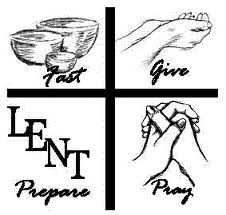 	Rite IThe First Sunday in LentFebruary 21, 2021Welcome to our Drive-In Service! Please tune your car radio to 89.9 FM. If you wish, you are also invited to tune in to our service on our Facebook page.While this is a unique way of worshipping during this pandemic, may the Spirit of Christ fill you with Hope, so that you might be equipped to proclaim the Good News that is for all people.The Liturgy of the WordThe Great LitanyO God the Father, Creator of heaven and earth,Have mercy upon us.O God the Son, Redeemer of the world,Have mercy upon us.O God the Holy Ghost, Sanctifier of the faithful,Have mercy upon us.O holy, blessed, and glorious Trinity, one God,Have mercy upon us.Remember not, Lord Christ, our offenses, nor the offenses of our forefathers;neither reward us according to our sins. Spare us, good Lord, spare thy people, whom thou hast redeemed with thy most precious blood, and by thy mercy preserve usfor ever.Spare us, good Lord.From all evil and wickedness; from sin; from the crafts and assaults of the devil; and from everlasting damnation,Good Lord, deliver us.From all blindness of heart; from pride, vainglory, and hypocrisy; from envy, hatred, and malice; and from all want of charity,Good Lord, deliver us.From all inordinate and sinful affections; and from all the deceits of the world, the flesh, and the devil,Good Lord, deliver us.From all false doctrine, heresy, and schism; from hardness of heart, and contempt of thy Word and commandment,Good Lord, deliver us.From lightning and tempest; from earthquake, fire, and flood; from plague,pestilence, and famine,Good Lord, deliver us.From all oppression, conspiracy, and rebellion; from violence, battle, and murder; and from dying suddenly and unprepared,Good Lord, deliver us.By the mystery of thy holy Incarnation; by thy holy Nativity and submission to the Law; by thy Baptism, Fasting, and Temptation,Good Lord, deliver us.By thine Agony and Bloody Sweat; by thy Cross and Passion; by thy precious Death and Burial; by thy glorious Resurrection and Ascension; and by the Coming of the Holy Ghost,Good Lord, deliver us.In all time of our tribulation; in all time of our prosperity; in the hour of death, and in the day of judgment,Good Lord, deliver us.We sinners do beseech thee to hear us, O Lord God; and that it may please thee to rule and govern thy holy Church Universal in the right way,We beseech thee to hear us, good Lord.That it may please thee to illumine all bishops, The Most Rev’d. Justin Welby, Archbishop of Canterbury; The Most Rev’d. Michael Curry, our Presiding Bishop; for Right Rev’d. Eugene Sutton, our Bishop; for the Rt. Rev’d Robert Ihloff, our Assisting Bishop, priests, and deacons, with true knowledge and understanding of thy Word; and that both by their preaching and living, they may set it forth, and show it accordingly,We beseech thee to hear us, good Lord.That it may please thee to bless and keep all thy people,We beseech thee to hear us, good Lord.That it may please thee to send forth laborers into thy harvest, and to draw allmankind into thy kingdom,We beseech thee to hear us, good Lord.That it may please thee to give to all people increase of grace to hear and receive thy Word, and to bring forth the fruits of the Spirit,We beseech thee to hear us, good Lord.That it may please thee to bring into the way of truth all such as have erred, and are deceived,We beseech thee to hear us, good Lord.That it may please thee to give us a heart to love and fear thee, and diligently to live after thy commandments,We beseech thee to hear us, good Lord.That it may please thee so to rule the hearts of thy servants, for Joseph, thePresident of the United States, and all others in authority, that they may do justice, and love mercy, and walk in the ways of truth,We beseech thee to hear us, good Lord.That it may please thee to make wars to cease in all the world; to give to all nations unity, peace, and concord; and to bestow freedom upon all peoples,We beseech thee to hear us, good Lord.That it may please thee to show thy pity upon all prisoners and captives, thehomeless and the hungry, and all who are desolate and oppressed,We beseech thee to hear us, good Lord.That it may please thee to give and preserve to our use the bountiful fruits of the earth, so that in due time all may enjoy them,We beseech thee to hear us, good Lord.That it may please thee to inspire us, in our several callings, to do the work which thou givest us to do with singleness of heart as thy servants, and for the common good,We beseech thee to hear us, good Lord.That it may please thee to preserve all who are in danger by reason of their labor or their travel,We beseech thee to hear us, good Lord.That it may please thee to preserve, and provide for, all women in childbirth, young children and orphans, the widowed, and all whose homes are broken or torn by strife,We beseech thee to hear us, good Lord.That it may please thee to visit the lonely; to strengthen all who suffer in mind, body, and spirit; and to comfort with thy presence those who are failing and infirm,We beseech thee to hear us, good Lord.That it may please thee to support, help, and comfort all who are in danger,necessity, and tribulation,We beseech thee to hear us, good Lord.That it may please thee to have mercy upon all mankind,We beseech thee to hear us, good Lord.That it may please thee to give us true repentance; to forgive us all our sins,negligences, and ignorances; and to endue us with the grace of thy Holy Spirit to amend our lives according to thy holy Word,We beseech thee to hear us, good Lord.That it may please thee to forgive our enemies, persecutors, and slanderers, and to turn their hearts,We beseech thee to hear us, good Lord.That it may please thee to strengthen such as do stand; to comfort and help the weak-hearted; to raise up those who fall; and finally to beat down Satan under our feet,We beseech thee to hear us, good Lord.That it may please thee to grant to all the faithful departed eternal life and peace,We beseech thee to hear us, good Lord.That it may please thee to grant that, in the fellowship of St. John and all the saints, we may attain to thy heavenly kingdom,We beseech thee to hear us, good Lord.Son of God, we beseech thee to hear us.Son of God, we beseech thee to hear us.O Lamb of God, that takest away the sins of the world,Have mercy upon us.O Lamb of God, that takest away the sins of the world,Have mercy upon us.O Lamb of God, that takest away the sins of the world,Grant us thy peace.O Christ, hear us.O Christ, hear us.Kyrie eleison.Christe eleison.Kyrie eleison.Celebrant:  Bless the Lord who forgiveth all our sins People:  His mercy endureth for ever.Opening Hymn:  The glory of these forty days1.  The glory of these forty days we celebrate with songs of praise;for Christ, through whom all things were made, himself has fasted and has prayed.2.  Alone and fasting Moses saw the loving God who gave the law;and to Elijah, fasting, came the steeds and chariots of flame.3.  So Daniel trained his mystic sight, delivered from the lions’ might;and John, the Bridegroom’s friend, became the herald of Messiah’s name.4.  Then grant us, Lord, like them to be full oft in fast and prayer with thee;our spirits strengthen with thy grace, and give us joy to see thy face.5.  O Father, Son, and Spirit blest, to thee be every prayer addressed,who art in three-fold Name adored, from age to age, the only Lord.The Collect of the Day				      				  BCP 325Celebrant:  The Lord be with you.People:  And with thy spirit.Celebrant:  Let us pray.Celebrant:  Almighty God, whose blessed Son was led by the Spirit to be tempted of Satan: Make speed to help thy servants who are assaulted by manifold temptations; and, as thou knowest their several infirmities, let each one find thee mighty to save; through Jesus Christ thy Son our Lord, who liveth and reigneth with thee and the Holy Spirit, one God, now and for ever.  Amen.A Reading from the Book of Genesis					      9:8-17God said to Noah and to his sons with him, “As for me, I am establishing mycovenant with you and your descendants after you, and with every living creature that is with you, the birds, the domestic animals, and every animal of the earth with you, as many as came out of the ark. I establish my covenant with you, that never again shall all flesh be cut off by the waters of a flood, and never again shall there be a flood to destroy the earth.” God said, “This is the sign of the covenant that I make between me and you and every living creature that is with you, for all future generations: I have set my bow in the clouds, and it shall be a sign of the covenant between me and the earth. When I bring clouds over the earth and the bow is seen in the clouds, I will remember my covenant that is between me and you and every living creature of all flesh; and the waters shall never again become a flood to destroy all flesh. When the bow is in the clouds, I will see it and remember the everlasting covenant between God and every living creature of all flesh that is on the earth.” God said to Noah, “This is the sign of the covenant that I have established between me and all flesh that is on the earth.”Psalm 25:1-91	To you, O Lord, I lift up my soul;
	my God, I put my trust in you; *
	let me not be humiliated,
	nor let my enemies triumph over me.2	Let none who look to you be put to shame; *
	let the treacherous be disappointed in their schemes.3	Show me your ways, O Lord, *
	and teach me your paths.4	Lead me in your truth and teach me, *
	for you are the God of my salvation;
	in you have I trusted all the day long.5	Remember, O Lord, your compassion and love, *
	for they are from everlasting.6	Remember not the sins of my youth and my transgressions; *
	remember me according to your love
	and for the sake of your goodness, O Lord.7	Gracious and upright is the Lord; *
	therefore he teaches sinners in his way.8	He guides the humble in doing right *
	and teaches his way to the lowly.9	All the paths of the Lord are love and faithfulness *
	to those who keep his covenant and his testimonies.A Reading from Peter’s First Letter			 			    3:18-22Christ also suffered for sins once for all, the righteous for the unrighteous, in order to bring you to God. He was put to death in the flesh, but made alive in the spirit, in which also he went and made a proclamation to the spirits in prison, who informer times did not obey, when God waited patiently in the days of Noah, during the building of the ark, in which a few, that is, eight persons, were saved through water. And baptism, which this prefigured, now saves you-- not as a removal of dirt from the body, but as an appeal to God for a good conscience, through theresurrection of Jesus Christ, who has gone into heaven and is at the right hand of God, with angels, authorities, and powers made subject to him.*The Gospel					        			       Mark 1:9-15Priest:  The Holy Gospel of our Lord Jesus Christ according to MarkPeople:  Glory to you, Lord Christ.In those days Jesus came from Nazareth of Galilee and was baptized by John in the Jordan. And just as he was coming up out of the water, he saw the heavens torn apart and the Spirit descending like a dove on him. And a voice came from heaven, “You are my Son, the Beloved; with you I am well pleased.” And the Spirit immediately drove him out into the wilderness. He was in the wilderness forty days, tempted by Satan; and he was with the wild beasts; and the angels waited on him. Now after John was arrested, Jesus came to Galilee, proclaiming the good news of God, and saying, “The time is fulfilled, and the kingdom of God has come near; repent, and believe in the good news.”Sermon					         			      Rev. Elizabeth Sipos+The Nicene Creed					      			  BCP 326We believe in one God,the Father, the Almightymaker of heaven and earth,of all that is, seen and unseen.We believe in one Lord, Jesus Christ,the only Son of God,eternally begotten of the Father,God from God, Light from Light,true God from true God,begotten, not made,of one Being with the Father.Through him all things were made.For us and for our salvationhe came down from heaven:by the power of the Holy Spirithe became incarnate from the Virgin Mary,and was made man.For our sake he was crucified under Pontius Pilate;he suffered death and was buried.On the third day he rose againin accordance with the Scriptures;he ascended into heavenand is seated at the right hand of the Father.He will come again in glory to judge the living and the dead, and hiskingdom will have no end.We believe in the Holy Spirit, the Lord, the giver of life,who proceeds from the Father and the Son.With the Father and the Son he is worshiped and glorified.He has spoken through the Prophets.We believe in one holy catholic and apostolic Church.We acknowledge one baptism for the forgiveness of sins.We look for the resurrection of the dead,and the life of the world to come. Amen.Celebrant:  And now in the words our Savior taught us, let us prayThe Lord’s Prayer			   			   			   BCP 336Our Father, who art in heaven,
    hallowed be thy Name,
    thy kingdom come,
    thy will be done,
        on earth as it is in heaven.
Give us this day our daily bread.
And forgive us our trespasses,
    as we forgive those who trespass against us.
And lead us not into temptation,
    but deliver us from evil.
For thine is the kingdom, and the power, and the glory,
    for ever and ever. Amen.*The Peace    						    			   BCP 332Celebrant:  The peace of the Lord be always with you.People:  And with thy spirit.BlessingThe blessing of God Almighty, the Father, the Son, and the Holy Spirit, be upon you and remain with you for ever. Amen.Closing Hymn:  Lead us heavenly Father1.  Lead us, heavenly Father,lead us o’er the world’s tempestuous sea;guard, us, guide us, keep us, feed us,for we have no help but thee,yet possessing every blessing,if our God our Father be.2.  Savior, breathe forgiveness o’er us;all our weakness thou dost know;thou didst tread this earth before us;thou didst feel its keenest woe;yet unfearing, persevering,to thy passion thou didst go.3.  Spirit of our God, descending,Fill our hearts with heavenly joy;Love with every passion blendingPleasure that can never cloy;Thus provided, pardoned, guided,Nothing can our peace destroy.*The DismissalCelebrant:  Let us go forth in the name of Christ.People:  Thanks be to God.Serving Today:Celebrant & Preacher:  Rev. Elizabeth Sipos+Reader:  Ty SchwenkPrayers of the People:  Maxine RisingCantor:  Karen Smith-ManarMusic Director:  Nancy Heinold